Had a Little Sports CarHad a little sports car, 1988. Went around the corner and slammed on the brakes. Policeman came and put me in jail. How many days till I made bail? 1,2,3...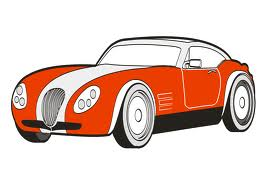 